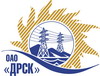 Открытое акционерное общество«Дальневосточная распределительная сетевая  компания»ПРОТОКОЛпроцедуры вскрытия конвертов с заявками участников СПОСОБ И ПРЕДМЕТ ЗАКУПКИ: открытый электронный запрос предложений № 480572 на право заключения Договора на выполнение работ для нужд филиала ОАО «ДРСК» «Амурские электрические сети» Ремонт кровли конторы РПБ-2, ГО филиала АЭС  (закупка 700 раздела 1.1. ГКПЗ 2015 г.).Плановая стоимость: 1 060 000,0 рублей без учета НДС; 1 250 800,0 рублей с учетом НДС. Указание о проведении закупки от 25.02.2015 № 39.ПРИСУТСТВОВАЛИ: постоянно действующая Закупочная комиссия 2-го уровня ВОПРОСЫ ЗАСЕДАНИЯ КОНКУРСНОЙ КОМИССИИ:В ходе проведения запроса предложений было получено 6 предложений, конверты с которыми были размещены в электронном виде на Торговой площадке Системы www.b2b-energo.ru.Вскрытие конвертов было осуществлено в электронном сейфе организатора запроса предложений на Торговой площадке Системы www.b2b-energo.ru автоматически.Дата и время начала процедуры вскрытия конвертов с предложениями участников: 04:34 московского времени 16.03.2015.Место проведения процедуры вскрытия конвертов с предложениями участников: Торговая площадка Системы www.b2b-energo.ru. Всего сделано 6 ценовый ставок.В конвертах обнаружены предложения следующих участников запроса предложений:Ответственный секретарь Закупочной комиссии 2 уровня                                    О.А.МоторинаТехнический секретарь Закупочной комиссии 2 уровня                                         О.В.Чувашова            № 311/УР-Вг. Благовещенск16 марта 2015 г.№Наименование участника и его адресПредмет и общая цена заявки на участие в запросе предложений1ООО "КапиталЪ" (675000, Россия, Амурская обл., г. Благовещенск, ул. Северная, д. 165, корп. 1)Предложение: подано 13.03.2015 в 03:49
Цена: 816 746,00 руб. (цена без НДС)2ООО "СтройГрад" (675000, Россия, Амурская обл., г. Благовещенск, ул. Нагорная, д. 29)Предложение: подано 12.03.2015 в 14:52
Цена: 819 000,00 руб. (цена без НДС)3ООО "КАМИЛА" (675000, Россия, Амурская обл., г. Благовещенск, ул. Северная, д. 167, лит. А)Предложение: подано 11.03.2015 в 09:34
Цена: 822 555,14 руб. (цена без НДС)4ООО "Строительно-монтажное управление" (676770, Амурская область, г. Райчихинск, ул. Победы, 55, оф. 2)Предложение: подано 13.03.2015 в 03:20
Цена: 951 132,00 руб. (цена без НДС)5ООО "Амуравтостройцентр" (675000, Амурская область, г.Благовещенск, ул. Политехническая 159/1, каб. 1)Предложение: подано 12.03.2015 в 11:58
Цена: 959 424,90 руб. (цена без НДС)6ООО "ПРОМЕТЕЙ +" (675000, Россия, Амурская обл., г. Благовещенск, ул. Мухина, д. 150)Предложение: подано 13.03.2015 в 02:02
Цена: 998 409,72 руб. (НДС не облагается)